CHNJSFaktura1111/2020/12349Dodavatel:CANIS SAFETV a.s. Poděbradská 260/59 198 00 Praha 9 CZIČO: 26816121 DIČ: CZ26816121Akademie řemesel Praha - Střední školatechnickáZelený pruh 1294/50 147 08 Praha 4 CZe-mail: veronika.stiborova@canis.czOdběratelAkademie řemesel Praha - Střední škola technická Zelený pruh 1294/50 147 08 Praha 4 CZIČO: 14891522 DIČ: CZ14891522Faktura ev. č.	1111/2020/12349Tento doklad je zároveň daňovým doklademDatum vystavení:Datum UZP: Datum splatnosti:Způsob platby:11.8.202011.8.202025.8.2020Bankovním převodemvel. 58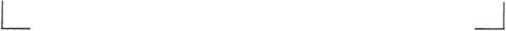 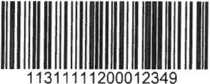 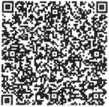 Faktura1111/2020/12349Faktura1111/2020/12349TATO FAKTURA SLOUŽÍ ZÁROVEŇ JAKO DODACÍ LIST!Děkujeme za nákup a těšíme se na další spolupráci.Na zboží, které podléhá zákonu č. 22/97 Sb. a nařízení vlády č. 21/03 Sb. o technických požadavcích na OOPP, je vystaveno ES prohlášení o shodě.V případě nezaplacení fakturované částky v termínu splatnosti máme možnost v souladu s ustanovením § 369 Ochodního zákoníku účtovat penále z dlužné částky za každý započatý den prodlení ve výši 0,05% nebo dle smluvních podmínek.Společnost je zapsána v obchodním rejstříku vedeném u Městského soudu v Praze, oddíl B, vložka 20708.Datum:Převzal:Variabilnísymbol:0111112349Tento symbol uvádějte, prosím, při platběTento symbol uvádějte, prosím, při platběTento symbol uvádějte, prosím, při platběKonstantní symbol:Konstantní symbol:Ze dne:20.7.2020Banka:RaiffeisenbankZakázku podal:XXXXXXXXXXXXÚčet/Kód banky:Účet/Kód banky:XXXXXXXXXXXXReferent:XXXXXXXXXXSWIFT:Zakázka:1111/2020/107931111/2020/10793IBAN:Způsob odběru:FakturaZpůsob dopravy:GEISZbožíMnožstvíNetto/MJ Daň %Netto/MJ Daň %NettoDPH	BruttoP1010-001-708-441,000 ks397,0021397,0083,37	480,37 KČPOT./UPR. Blůza CXS SIRIUS LUCIUS, pánská, Šedo-POT./UPR. Blůza CXS SIRIUS LUCIUS, pánská, Šedo-Hmotnost: 0,86 kgDodací list: 1111/2020/12871zelená, vel. 44P1010-001-708-544,000 ks397,00211 588,00333,48	1 921,48 KčPOT./UPR. Blůza SIRIUS LUCIUS, pánská, šedo-zelená,POT./UPR. Blůza SIRIUS LUCIUS, pánská, šedo-zelená,Hmotnost: 2,78 kgDodací list: 1111/2020/12871vel. 54P1010-003-411-481,000 ks377,0021377,0079,17	456,17 KčPOT./UPR. Blůza ORION OTAKAR, pánská, modro-černá,POT./UPR. Blůza ORION OTAKAR, pánská, modro-černá,Hmotnost: 0,68 kgDodací list: 1111/2020/12871vel. 48P1010-003-411-501,000 ks377,0021377,0079,17	456,17 KčPOT./UPR. Blůza ORION OTAKAR,pánská, modro-černá,Hmotnost: 0,70 kgDodací list: 1111/2020/12871vel. 50P1010-003-411-523,000 ks377,00211 131,00237,51	1 368,51 KčPOT./UPR. Blůza ORION OTAKAR, pánská, modro-černá,POT./UPR. Blůza ORION OTAKAR, pánská, modro-černá,Hmotnost: 2,16 kgDodací list: 1111/2020/12871vel. 52P1010-003-411-548,000 ks377,00213 016,00633,36	3 649,36 KčPOT./UPR. Blůza ORION OTAKAR, pánská, modro-černá,POT./UPR. Blůza ORION OTAKAR, pánská, modro-černá,Hmotnost: 5,92 kgDodací list: 1111/2020/12871vel. 54P1010-003-411-564,000 ks377,00211 508,00316,68	1 824,68 KČPOT./UPR. Blůza ORION OTAKAR, pánská, modro-černá,POT./UPR. Blůza ORION OTAKAR, pánská, modro-černá,Hmotnost: 3,04 kgDodací list: 1111/2020/12871vel. 56P1010-003-411-582,000 ks377,0021754,00158,34	912,34 KČPOT./UPR. Blůza ORION OTAKAR, pánská, modro-černá,POT./UPR. Blůza ORION OTAKAR, pánská, modro-černá,Hmotnost: 1,56 kgDodací list: 1111/2020/12871Zboží	Množství	Netto/MJ Daň %Faktura1111/2020/12349Netto	DPH	BruttoP1010-003-510-46	1,000 ks	377,00	21POT./UPR. Blůza ORION OTAKAR, pánská, zeleno-černá, Hmotnost; 0,66 kg vel. 46377,00	79,17	456,17 KčDodací list: 1111/2020/12871P1010-003-510-48	1,000 ks	377,00	21POT./UPR. Blůza ORION OTAKAR, pánská, zeleno-černá, Hmotnost: 0,68 kg vel. 48377,00	79,17	456,17 KČDodací list: 1111/2020/12871P1010-003-510-50	1,000 ks	377,00	21POT./UPR. Blůza ORION OTAKAR, pánská, zeleno-černá, Hmotnost: 0,70 kg vel. 50377,00	79,17	456,17 KčDodací list: 1111/2020/12871P1010-003-510-52	1,000 ks	377,00	21POT./UPR. Blůza ORION OTAKAR, pánská, zeleno-černá, Hmotnost: 0,72 kg vel. 52377,00	79,17	456,17 KčDodací list: 1111/2020/12871P1010-003-510-54	2,000 ks	377,00	21POT./UPR. Blůza ORION OTAKAR, pánská, zeleno-černá, Hmotnost: 1,48 kg vel. 54754,00	158,34	912,34 KčDodací list: 1111/2020/12871P1010-003-510-56	1,000 ks	377,00	21POT./UPR. Blůza ORION OTAKAR, pánská, zeleno-černá, Hmotnost: 0,76 kg vel. 56377,00	79,17	456,17 KčDodací list: 1111/2020/12871P1010-003-510-58	3,000 ks	377,00	21POT./UPR. Blůza ORION OTAKAR, pánská, zeleno-černá, Hmotnost: 2,34 kg vel. 581 131,00	237,51	1 368,51 KčDodací list: 1111/2020/12871P1010-003-510-60	1,000 ks	377,00	21POT./UPR. Blůza ORION OTAKAR, pánská, zeleno-černá, Hmotnost: 0,80 kg vel. 60377,00	79,17	456,17 KčDodací list: 1111/2020/12871P1010-003-710-54	4,000 ks	377,00	21POT./UPR. Blůza ORION OTAKAR, pánská, šedo-černá,	Hmotnost: 2,96 kgvel. 541 508,00	316,68	1 824,68 KčDodací list: 1111/2020/12871P1010-003-710-56	2,000 ks	377,00	21POT./UPR. Blůza ORION OTAKAR, pánská, šedo-černá,	Hmotnost: 1,52 kgvel. 56754,00	158,34	912,34 KčDodací list: 1111/2020/12871P1010-006-109-46	3,000 ks	297,00	21POT./UPR. Blůza LUXY EDA, pánská, bílo-šedá, vel. 46	Hmotnost: 1,41 kg891,00	187,11	1 078,11 KčDodací list: 1111/2020/12871P1010-006-109-48	6,000 ks	297,00	21POT./UPR. Blůza LUXY EDA, pánská, bílo-šedá, vel. 48	Hmotnost: 3,12 kg1 782,00	374,22	2 156,22 KčDodací list: 1111/2020/12871P1010-006-109-50	5,000 ks	297,00	21POT./UPR. Blůza LUXY EDA, pánská, bílo-šedá, vel. 50	Hmotnost: 2,85 kg1 485,00	311,85	1 796,85 KčDodací list: 1111/2020/12871P1010-006-109-52	2,000 ks	297,00	21POT./UPR. Blůza LUXY EDA, pánská, bílo-šedá, vel. 52	Hmotnost: 1,24 kg594,00	124,74	718,74 KČDodací list: 1111/2020/12871P1010-006-109-54	7,000 ks	297,00	21POT./UPR. Blůza LUXY EDA, pánská, bílo-šedá, vel. 54	Hmotnost: 4,69 kg2 079,00	436,59	2 515,59 KčDodací list: 1111/2020/12871P1010-006-109-56	4,000 ks	297,00	21POT./UPR. Blůza LUXY EDA, pánská, bílo-šedá, vel. 56	Hmotnost: 2,88 kg1 188,00	249,48	1 437,48 KČDodací list: 1111/2020/12871P1010-006-109-58	5,000 ks	297,00	21POT./UPR. Blůza LUXY EDA, pánská, bílo-šedá, vel. 58	Hmotnost: 3,85 kg1 485,00	311,85	1 796,85 KčDodací list: 1111/2020/12871P1010-006-109-60	3,000 ks	297,00	21891,00	187,11	1 078,11 KčFaktura1111/2020/12349Zboží	Množství	Netto/MJ Daň %Netto	DPH	BruttoPOT./UPR. Blůza LUXY EDA, pánská, bílo-šedá, vel. 60	Hmotnost: 2,40 kgDodací list: 1111/2020/12871P1010-006-109-62	3,000 ks	297,00	21POT./UPR. Blůza LUXY EDA, pánská, bílo-šedá, vel. 62	Hmotnost: 2,46 kg891,00	187,11	1 078,11 KčDodací list: 1111/2020/12871P1010-006-109-64	2,000 ks	297,00	21POT./UPR. Blůza LUXY EDA, pánská, bílo-šedá, vel. 64	Hmotnost: 1,70 kg594,00	124,74	718,74 KČDodací list: 1111/2020/12871P1010-006-411-44	5,000 ks	297,00	21POT./UPR. Blůza LUXY EDA, pánská, modro-černá, vel.	Hmotnost: 2,10 kg441 485,00	311,85	1 796,85 KčDodací list: 1111/2020/12871P1010-006-411-46	22,000 ks	297,00	21POT./UPR. Blůza LUXY EDA, pánská, modro-černá, vel. Hmotnost: 10,34 kg466 534,00	1 372,14	7 906,14 KčDodací list: 1111/2020/12871P1010-006-411-48	10,000 ks	297,00	21POT./UPR. Blůza LUXY EDA, pánská, modro-černá, vel.	Hmotnost: 5,20 kg482 970,00	623,70	3 593,70 KČDodací list: 1111/2020/12871P1010-006-411-50	36,000 ks	297,00	21POT./UPR. Blůza LUXY EDA, pánská, modro-černá, vel. Hmotnost: 20,52 kg5010 692,00	2 245,32	12 937,32 KčDodací list: 1111/2020/12871P1010-006-411-52	17,000 ks	297,00	21POT./UPR. Blůza LUXY EDA, pánská, modro-černá, vel.	Hmotnost: 9,69 kg525 049,00	1 060,29	6 109,29 KčDodací list: 1111/2020/12871P1010-006-411-54	25,000 ks	297,00	21POT./UPR. Blůza LUXY EDA, pánská, modro-černá, vel. Hmotnost: 15,50 kg547 425,00	1 559,25	8 984,25 KčDodací list: 1111/2020/12871P1010-006-411-56	6,000 ks	297,00	21POT./UPR. Blůza LUXY EDA, pánská, modro-černá, vel.	Hmotnost: 4,02 kg561 782,00	374,22	2 156,22 KčDodací list: 1111/2020/12871P1010-006-411-58	3,000 ks	297,00	21POT./UPR. Blůza LUXY EDA, pánská, modro-černá, vel.	Hmotnost: 2,16 kg58891,00	187,11	1 078,11 KČDodací list: 1111/2020/12871P1010-006-411-60	2,000 ks	297,00	21POT./UPR. Blůza LUXY EDA, pánská, modro-černá, vel.	Hmotnost: 1,50 kg60594,00	124,74	718,74 KčDodací list: 1111/2020/12871P1010-006-411-62	5,000 ks	297,00	21POT./UPR. Blůza LUXY EDA, pánská, modro-černá, vel.	Hmotnost: 3,90 kg621 485,00	311,85	1 796,85 KčDodací list: 1111/2020/12871P1010-006-411-64	3,000 ks	297,00	21POT./UPR. Blůza LUXY EDA, pánská, modro-černá, vel.	Hmotnost: 2,37 kg64891,00	187,11	1 078,11 KčDodací list: 1111/2020/12871P1010-006-411-66	2,000 ks	297,00	21POT./UPR. Blůza LUXY EDA, pánská, modro-černá, vel.	Hmotnost: 1,62 kg66594,00	124,74	718,74 KčDodací list: 1111/2020/12871P1010-006-411-68	1,000 ks	297,00	21POT./UPR. Blůza LUXY EDA, pánská, modro-černá, vel.	Hmotnost: 0,83 kg68297,00	62,37	359,37 KčDodací list: 1111/2020/12871P1010-006-510-46	5,000 ks	297,00	21POT./UPR. Blůza LUXY EDA, pánská, zeleno-černá, vel.	Hmotnost: 2,35 kg461 485,00	311,85	1 796,85 KčDodací list: 1111/2020/12871P1010-006-510-48	5,000 ks	297,00	21POT./UPR. Blůza LUXY EDA, pánská, zeleno-černá, vel.	Hmotnost: 2,60 kg481 485,00	311,85	1 796,85 KčDodací list: 1111/2020/12871ZbožíMnožstvíNetto/MJ Daň %Netto/MJ Daň %NettoDPH	BruttOP1010-006-510-5011,000 ks297,00213 267,00686,07	3 953,07 KčPOT./UPR. Blůza LUXY EDA, pánská, zeleno-černá, vel.50POT./UPR. Blůza LUXY EDA, pánská, zeleno-černá, vel.50Hmotnost: 0,01 kgDodací list: 1111/2020/12871P1010-006-510-527,000 ks297,00212 079,00436,59	2 515,59 KčPOT./UPR. Blůza LUXY EDA, pánská, zeleno-černá, vel.52POT./UPR. Blůza LUXY EDA, pánská, zeleno-černá, vel.52Hmotnost: 4,34 kgDodací list: 1111/2020/12871P1010-006-510-546,000 ks297,00211 782,00374,22	2 156,22 KčPOT./UPR. Blůza LUXY EDA, pánská, zeleno-černá, vel.54POT./UPR. Blůza LUXY EDA, pánská, zeleno-černá, vel.54Hmotnost: 4,02 kgDodací list: 1111/2020/12871P1010-006-510-563,000 ks297,0021891,00187,11	1 078,11 KčPOT./UPR. Blůza LUXY EDA, pánská, zeleno-černá, vel.56POT./UPR. Blůza LUXY EDA, pánská, zeleno-černá, vel.56Hmotnost: 2,16 kgDodací list: 1111/2020/12871P1010-006-510-581,000 ks297,0021297,0062,37	359,37 KčPOT./UPR. Blůza LUXY EDA, pánská, zeleno-černá, vel.58POT./UPR. Blůza LUXY EDA, pánská, zeleno-černá, vel.58Hmotnost: 0,77 kgDodací list: 1111/2020/12871P1010-006-510-601,000 ks297,0021297,0062,37	359,37 KčPOT./UPR. Blůza LUXY EDA, pánská, zeleno-černá, vel.60POT./UPR. Blůza LUXY EDA, pánská, zeleno-černá, vel.60Hmotnost: 0,80 kgDodací list: 1111/2020/12871P1010-006-510-621,000 ks297,0021297,0062,37	359,37 KčPOT./UPR. Blůza LUXY EDA, pánská, zeleno-černá, vel.62POT./UPR. Blůza LUXY EDA, pánská, zeleno-černá, vel.62Hmotnost: 0,82 kgDodací list: 1111/2020/12871P1010-006-510-642,000 ks297,0021594,00124,74	718,74 KčPOT./UPR. Blůza LUXY EDA, pánská, zeleno-černá, vel.64POT./UPR. Blůza LUXY EDA, pánská, zeleno-černá, vel.64Hmotnost: 1,70 kgDodací list: 1111/2020/12871P1010-006-705-462,000 ks297,0021594,00124,74	718,74 KČPOT./UPR. Blůza LUXY EDA, pánská, šedo-červená, vel. 46POT./UPR. Blůza LUXY EDA, pánská, šedo-červená, vel. 46Hmotnost: 0,94 kgDodací list: 1111/2020/12871P1010-006-705-488,000 ks297,00212 376,00498,96	2 874,96 KčPOT./UPR. Blůza LUXY EDA, pánská, šedo-červená, vel. 48POT./UPR. Blůza LUXY EDA, pánská, šedo-červená, vel. 48Hmotnost: 4,16 kgDodací list: 1111/2020/12871P1010-006-705-502,000 ks297,0021594,00124,74	718,74 KčPOT./UPR. Blůza LUXY EDA, pánská, šedo-červená, vel. 50POT./UPR. Blůza LUXY EDA, pánská, šedo-červená, vel. 50Hmotnost: 1,14 kgDodací list: 1111/2020/12871P1010-006-705-522,000 ks297,0021594,00124,74	718,74 KčPOT./UPR. Blůza LUXY EDA, pánská, šedo-červená, vel. 52POT./UPR. Blůza LUXY EDA, pánská, šedo-červená, vel. 52Hmotnost: 1,24 kgDodací list: 1111/2020/12871P1010-006-705-545,000 ks297,00211 485,00311,85	1 796,85 KčPOT./UPR. Blůza LUXY EDA, pánská, šedo-červená, vel. 54POT./UPR. Blůza LUXY EDA, pánská, šedo-červená, vel. 54Hmotnost: 3,35 kgDodací list: 1111/2020/12871P1010-006-705-562,000 ks297,0021594,00124,74	718,74 KČPOT./UPR. Blůza LUXY EDA, pánská, šedo-červená, vel. 56POT./UPR. Blůza LUXY EDA, pánská, šedo-červená, vel. 56Hmotnost: 1,44 kgDodací list: 1111/2020/12871P1010-006-705-582,000 ks297,0021594,00124,74	718,74 KčPOT./UPR. Blůza LUXY EDA, pánská, šedo-červená, vel.58POT./UPR. Blůza LUXY EDA, pánská, šedo-červená, vel.58Hmotnost: 1,54 kgDodací list: 1111/2020/12871P1010-006-705-601,000 ks297,0021297,0062,37	359,37 KČPOT./UPR. Blůza LUXY EDA, pánská, šedo-červená, vel.60POT./UPR. Blůza LUXY EDA, pánská, šedo-červená, vel.60Hmotnost: 0,80 kgDodací list: 1111/2020/12871P1010-006-705-621,000 ks297,0021297,0062,37	359,37 KčPOT./UPR. Blůza LUXY EDA, pánská, šedo-červená, vel.62POT./UPR. Blůza LUXY EDA, pánská, šedo-červená, vel.62Hmotnost: 0,82 kgDodací list: 1111/2020/12871P1010-006-705-641,000 ks297,0021297,0062,37	359,37 KčZbožíMnožstvíNetto/MJ Daň %Netto/MJ Daň %NettoDPHBruttoPOT./UPR. Blůza LUXY EDA, 64, pánská, šedo-červená, vel.Hmotnost: 0,85 kgDodací list: 1111/2020/12871Dodací list: 1111/2020/12871TECHNOLOGIE: PotiskP1180-001-703-481,000 ks437,0021437,0091,77528,77 KčPOT./UPR. Blůza MOFOS, svářečská, pánská, šedo- oranžová, vel. 48POT./UPR. Blůza MOFOS, svářečská, pánská, šedo- oranžová, vel. 48Hmotnost: 1,05 kgDodací list: 1111/2020/12871Dodací list: 1111/2020/12871P1180-001-703-582,000 ks437,0021874,00183,541 057,54 KčPOT./UPR. Blůza MOFOS, svářečská, pánská, šedo- oranžová, vel. 58POT./UPR. Blůza MOFOS, svářečská, pánská, šedo- oranžová, vel. 58Hmotnost: 2,60 kgDodací list: 1111/2020/12871Dodací list: 1111/2020/12871P1610-001-711-961,000 ks83,002183,0017,43100,43 KčPOT./UPR. Tričko DANIEL, 1 2XLkrátký rukáv, zinkové, vel.Hmotnost: 0,20 kgDodací list: 1111/2020/12871Dodací list: 1111/2020/12871P1610-001-711-9710,000 ks83,0021830,00174,301 004,30 KČPOT./UPR. Tričko DANIEL, krátký rukáv, zinkové, vel.3XLPOT./UPR. Tričko DANIEL, krátký rukáv, zinkové, vel.3XLHmotnost: 2,20 kgDodací list: 1111/2020/12871Dodací list: 1111/2020/12871Daň %NettoDPHBruttoZákladní sazba DPHCelkem2190 546,0090 546,0019 014,6619 014,66109 560,66 Kč109 560,66 KčPočet položek:Celkové množství:65300,000